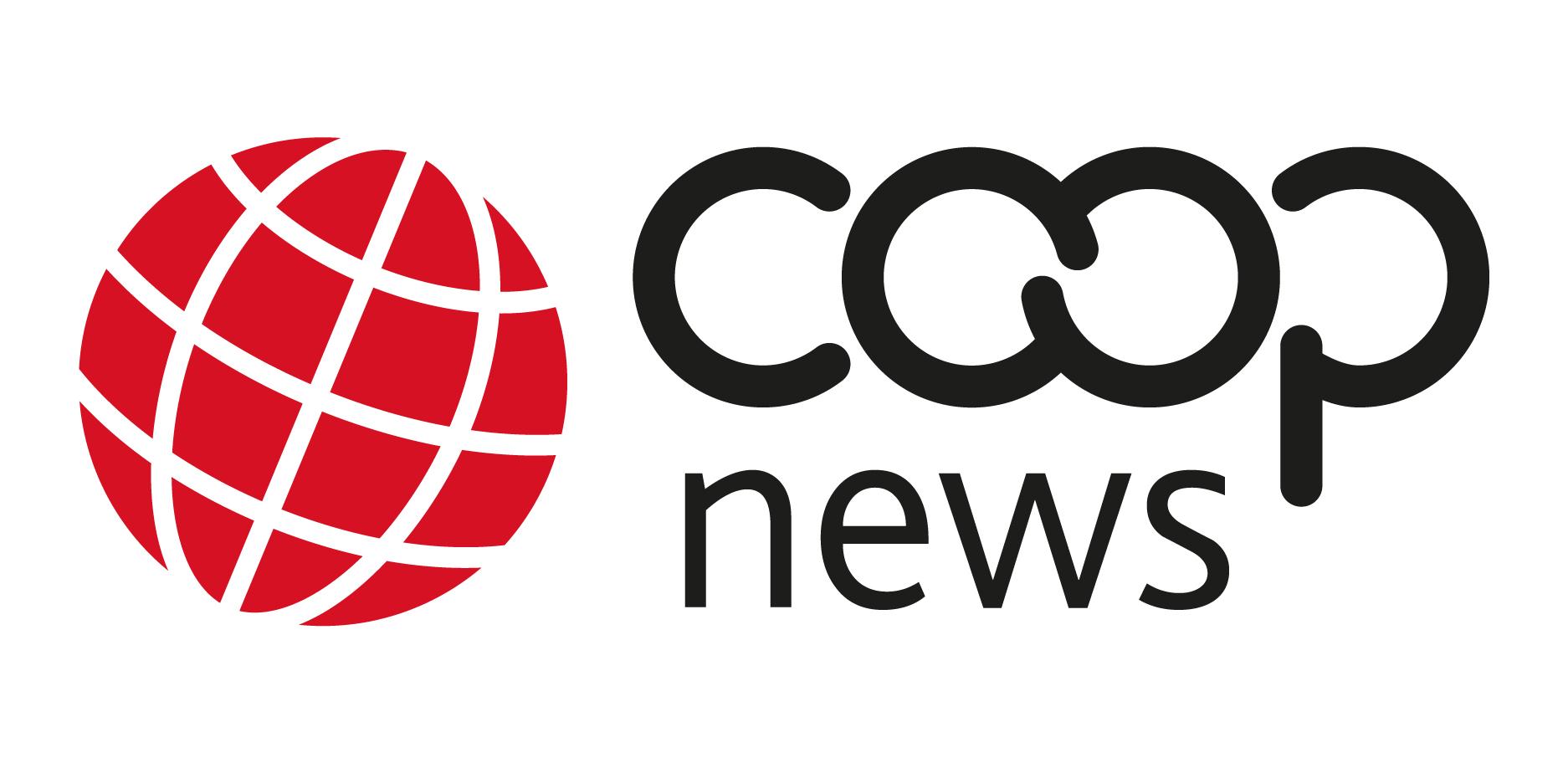 Co-operative Press Annual General MeetingFriday 19 June 20201pm By ZoomAGENDA1.  	Chair’s welcome2.  	Apologies for absence3.  	Minutes of the last AGM4.  	Matters arising from the minutes5.  	Presentation of the Annual Report and Accounts6.  	Auditor’s Report7.  	Appointment of Auditor for the financial year to February 20218.  	Questions and Answers9.  	Declaration of the results of the Board Election10.	Board FeesMeeting to close by 2.30pmNB This meeting will immediately be followed by a Special General Meeting.